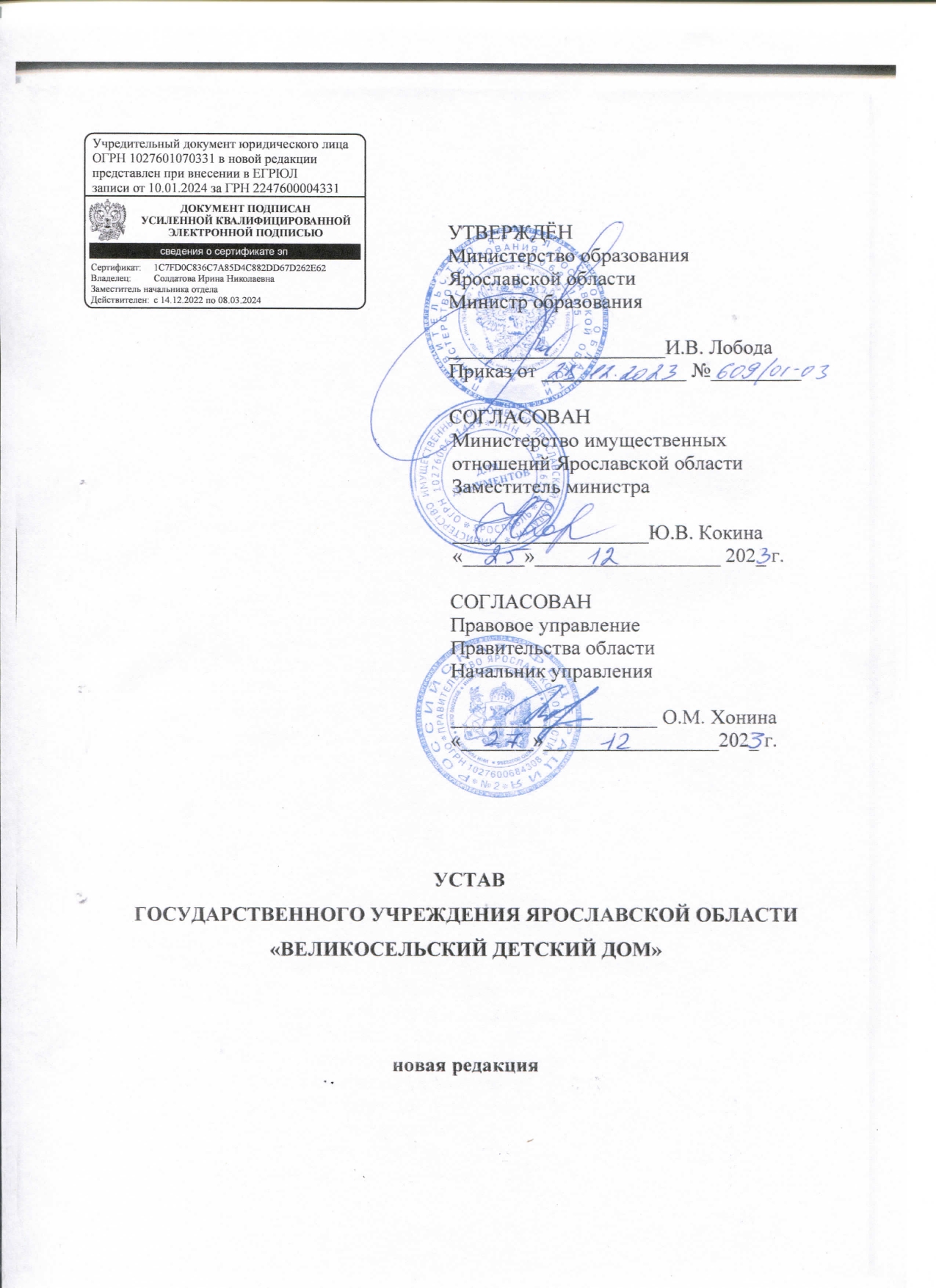 1. ОБЩИЕ ПОЛОЖЕНИЯ1.1. Государственное учреждение Ярославской области «Великосельский  детский дом» (далее – Учреждение) создано в соответствии с Гражданским кодексом Российской Федерации, Бюджетным кодексом Российской Федерации, Федеральным законом от 12 января 1996 года № 7-ФЗ «О некоммерческих организациях», Федеральным законом от 29 декабря 2012 года № 273-ФЗ «Об образовании в Российской Федерации» и зарегистрировано Администрацией Гаврилов-Ямского муниципального округа 08.06.1994, регистрационный № 294.Учреждение принято в собственность Ярославской области в соответствии c распоряжением министерства имущественных отношений Ярославской области от 29.11.2023 № 3889-р «О передаче МУ «Великосельский детский дом» из собственности Гаврилов-Ямского муниципального района в собственность Ярославской области».Учреждение создано путем учреждения.Тип – бюджетное учреждение.Учреждение является организацией для детей-сирот и детей, оставшихся без попечения родителей.1.2. Функции и полномочия учредителя Учреждения от имени Ярославской области осуществляет  министерство образования Ярославской области (далее – Учредитель).1.3. Функции и полномочия собственника имущества Учреждения в установленном порядке осуществляет министерство имущественных  отношений Ярославской области (далее – Министерство).1.4. Официальное наименование Учреждения:полное – государственное учреждение Ярославской области «Великосельский детский дом»;сокращенное – ГУ ЯО «Великосельский детский дом».1.5. Учреждение является юридическим лицом. Учреждение имеет самостоятельный баланс, лицевые счета, открытые для учёта операций с собственными средствами Учреждения, средствами во временном распоряжении и субсидиями из областного бюджета на финансовое обеспечение выполнения государственного задания, с субсидиями из областного бюджета на иные цели и бюджетными инвестициями, печать со своим наименованием, штампы, бланки.Учреждение выступает истцом и ответчиком в суде в соответствии с законодательством Российской Федерации.Учреждение отвечает по своим обязательствам всем находящимся у него на праве оперативного управления имуществом, в том числе приобретенным за счет доходов, полученных от приносящей доход деятельности, за исключением особо ценного движимого имущества, закреплённого за ним в установленном законодательством порядке или приобретенного Учреждением за счёт выделенных Учредителем средств, а также недвижимого имущества независимо от того, по каким основаниям оно поступило в оперативное управление бюджетного учреждения и за счет каких средств оно приобретено.1.6. По обязательствам Учреждения, связанным с причинением вреда гражданам, при недостаточности имущества учреждения, на которое в соответствии с пунктом 1.5 данного раздела устава может быть обращено взыскание, субсидиарную ответственность несет Ярославская область. По остальным обязательствам Учреждения Ярославская область ответственности не несет.Учреждение не отвечает по обязательствам Ярославской области.1.7. Место нахождения Учреждения: Российская Федерация, 152250, Ярославская область, Гаврилов-Ямский район, село Великое, ул. Ярославская, д. 14.Почтовый адрес Учреждения: ул. Ярославская, д. 14, с. Великое, Гаврилов-Ямский район, Ярославская область, Российская Федерация, 152250.2. ЦЕЛИ, ПРЕДМЕТ И ВИДЫ ДЕЯТЕЛЬНОСТИ УЧРЕЖДЕНИЯ2.1. Учреждение осуществляет свою деятельность в соответствии с предметом и целями деятельности, определёнными действующим законодательством Российской Федерации, Ярославской области и настоящим Уставом.2.2. Предметом деятельности Учреждения является выполнение работ (оказание услуг) в целях обеспечения реализации полномочий Учредителя в сфере образования в соответствии с действующим законодательством.2.3. Основными целями деятельности Учреждения являются:- создание для воспитанников Учреждения благоприятных условий жизни, приближенных к домашним, способствующих умственному, эмоциональному и физическому развитию личности;- обеспечение социальной защиты, медико-психолого-педагогической реабилитации воспитанников;- обучение и воспитание в интересах личности, общества и государства;- охрана и укрепление здоровья воспитанников;- охрана прав и интересов воспитанников.2.4. Для достижения поставленных целей Учреждение осуществляет следующие основные виды деятельности:2.4.1. Предоставление социальных услуг с обеспечением проживания:- круглосуточный прием и содержание детей, а также детей, временно помещенных в организацию для детей-сирот по заявлению законных представителей, в том числе создание условий пребывания детей в организации для детей-сирот, приближенных к семейным и обеспечивающих безопасность детей;- уход за детьми, организация физического развития детей с учетом возраста и индивидуальных особенностей, организация получения детьми образования, а также воспитание детей, в том числе физическое, познавательно-речевое, социально-личностное, художественно-эстетическое, включая духовно-нравственное, патриотическое, трудовое, с привлечением детей к самообслуживающему труду, мероприятиям по благоустройству территории организации для детей-сирот, в учебных мастерских и подсобных хозяйствах;- осуществление полномочий опекуна (попечителя) в отношении детей, в том числе защита прав и законных интересов детей; 	- деятельность по предупреждению нарушения личных имущественных и неимущественных прав;- консультативная, психологическая, педагогическая, юридическая, социальная и иная помощь родителям детей в целях профилактики отказа родителей от воспитания своих детей, ограничения их в родительских правах, лишения их родительских прав, а также в целях обеспечения возможности восстановления родителей в родительских правах или отмены ограничения родительских прав;- подготовка детей к усыновлению (удочерению) и передаче под опеку (попечительство);- восстановление нарушенных прав детей и представление интересов детей в отношениях с любыми физическими и юридическими лицами, в том числе в судах;- психолого-медико-педагогическая реабилитация детей, в том числе реализация мероприятий по оказанию детям, находящимся в организации для детей-сирот, психологической (психолого-педагогической) помощи, включая организацию психопрофилактической и психо-коррекционной работы, психологической помощи детям, возвращенным в организацию для детей- сирот после устройства на воспитание в семью;- создание условий доступности получения детьми с ограниченными возможностями здоровья и детьми-инвалидами услуг, предоставляемых организациями для детей-сирот; осуществление 	мероприятий по обеспечению оптимального физического и нервно-психического развития детей;- организация и проведение профилактических и иных медицинских осмотров, а также диспансеризации детей в порядке, установленном законодательством Российской Федерации;- оказание детям квалифицированной помощи в обучении и коррекции имеющихся проблем в развитии;- организация, обеспечение и оптимизация санитарно-гигиенического и противоэпидемического режимов, режима дня, рационального питания и двигательного режима детей;- осуществление реализации индивидуальных программ реабилитации детей-инвалидов;- организация отдыха и оздоровления детей;- ведение в установленном порядке личных дел детей;- оказание 	консультативной, 	психологической, педагогической, юридической, 	социальной 	и 	иной 	помощи 	лицам из числа детей, завершивших пребывание в организации для детей-сирот, в соответствии с законодательством Российской Федерации и законодательством субъекта Российской Федерации;- другие виды деятельности, направленные на обеспечение защиты прав детей.2.4.2. Образовательная деятельность по реализации дополнительных общеразвивающих программ следующих направленностей:- художественно-эстетической,- физкультурно-спортивной,- социально-педагогической,- туристско-краеведческой.2.4.3. Медицинская деятельность в части работ (услуг), выполняемых при осуществлении доврачебной медицинской помощи по: сестринскому делу и педиатрии, амбулаторно-поликлинической медицинской помощи в том числе: при осуществлении первичной медико-санитарной помощи по педиатрии, медицинским осмотрам, диетологии.2.5. Учреждение осуществляет в соответствии с государственным заданием и (или) обязательствами перед страховщиком по обязательному социальному страхованию деятельность, связанную с выполнением работ, оказанием услуг, относящихся к его основным видам деятельности, в сфере, указанной в настоящем уставе. Учреждение не вправе отказаться от выполнения государственного задания.2.6. Учреждение вправе сверх установленного государственного задания, а также в случаях, предусмотренных действующим законодательством, в пределах установленного государственного задания выполнять работы, оказывать услуги, относящиеся к его основной деятельности в сфере, указанной в настоящем уставе, для граждан и юридических лиц за плату и на одинаковых при оказании одних и тех же услуг условиях.Порядок определения указанной платы устанавливается Учредителем, если иное не предусмотрено действующим законодательством.2.7. При осуществлении приносящей доход деятельности Учреждение руководствуется законодательством Российской Федерации и Ярославской области.2.8. Учреждение в установленном порядке осуществляет полномочия Учредителя по исполнению публичных обязательств перед физическим лицом, подлежащих исполнению в денежной форме.2.9. Право Учреждения осуществлять деятельность, на которую в соответствии с законодательством требуется специальное разрешение - лицензия, возникает у Учреждения с момента получения соответствующего документа или в указанный в лицензии срок и прекращается по истечении срока действия лицензии, если иное не установлено законодательством.Учреждение при изменении типа вправе осуществлять предусмотренные его уставом виды деятельности на основании лицензий, свидетельства о государственной аккредитации и иных разрешительных документов, выданных этому Учреждению до изменения его типа, до окончания срока действия таких документов. При этом не требуется переоформления документов, подтверждающих наличие лицензий, в соответствии с законодательством о лицензировании отдельных видов деятельности и переоформления иных разрешительных документов. 2.10. Учреждение не вправе осуществлять виды деятельности, не предусмотренные настоящим уставом.3. КОМПЕТЕНЦИЯ УЧРЕДИТЕЛЯ3.1. Учредитель самостоятельно в установленном порядке осуществляет следующие полномочия в отношении Учреждения:- формирует и утверждает государственное задание для Учреждения в соответствии с видами деятельности, отнесёнными его уставом к основной деятельности и осуществляет финансовое обеспечение выполнения государственного задания;- определяет и утверждает перечень особо ценного движимого имущества Учреждения, а также вносит в него изменения;- принимает решение об отнесении имущества Учреждения к категории особо ценного движимого имущества при принятии решения о выделении Учреждению средств на его приобретение;- определяет порядок составления и утверждения отчета о результатах деятельности Учреждения и об использовании закрепленного за ним имущества;- устанавливает порядок определения платы для граждан и юридических лиц за оказываемые (выполняемые) услуги (работы), относящиеся к основным видам деятельности Учреждения, оказываемые им сверх установленного государственного задания, а также в случаях, определённых действующим законодательством, в пределах установленного государственного задания;- утверждает перечень недвижимого имущества, закреплённого за Учреждением, в целях расчета субсидии;- осуществляет контроль за деятельностью Учреждения в установленном действующим законодательством порядке;- определяет порядок составления и утверждения плана финансово-хозяйственной деятельности Учреждения;- определяет предельно допустимое значение просроченной кредиторской задолженности Учреждения, превышение которого влечет прекращение трудового договора с руководителем Учреждения по инициативе работодателя в соответствии с Трудовым кодексом Российской Федерации;- согласовывает приём на работу главного бухгалтера и заместителей руководителя Учреждения, заключение, изменение и прекращение трудовых договоров с ними;- готовит проект постановления Правительства области о создании, изменении типа, реорганизации или ликвидации Учреждения и осуществляет мероприятия, связанные с созданием, изменением типа, реорганизацией или ликвидацией Учреждения, предусмотренные указанным постановлением Правительства области и положениями действующего законодательства Российской Федерации и Ярославской области;- назначает на должность и освобождает от должности руководителя Учреждения, а также заключает и прекращает трудовой договор с ним в порядке, установленном Правительством области;- согласовывает создание филиалов и открытие представительств;- вносит в  Министерство предложения о закреплении за Учреждением имущества на праве оперативного управления, об изъятии у него имущества, находящегося в собственности Ярославской области, а также об отнесении имущества Учреждения к категории особо ценного движимого имущества;- осуществляет иные полномочия, предусмотренные действующим законодательством.3.2. Учредитель по согласованию с Министерством и правовым управлением Правительства области утверждает устав (изменения в устав) Учреждения, если иное не установлено законодательством.4. КОМПЕТЕНЦИЯ МИНИСТЕРСТВА 4.1. Министерство в установленном законодательством порядке в соответствии с установленной компетенцией на основании предложения Учредителя:- принимает решение о закреплении имущества, находящегося в собственности Ярославской области, на праве оперативного управления за Учреждением;- принимает решение об изъятии у Учреждения излишнего, неиспользуемого или используемого им не по назначению имущества, находящегося в собственности Ярославской области;- принимает решение об отнесении имущества Учреждения к категории особо ценного движимого имущества.4.2. Министерство в установленном законодательством порядке в соответствии с установленной компетенцией по согласованию с Учредителем даёт Учреждению согласие:- на распоряжение недвижимым имуществом, а также особо ценным движимым имуществом, закреплённым за ним или приобретённым за счёт средств, выделенных ему Учредителем на приобретение этого имущества;- на передачу некоммерческим организациям в качестве их учредителя или участника денежных средств (если иное не установлено условиями их предоставления) и иного имущества, за исключением особо ценного движимого имущества, закрепленного за ним на праве оперативного управления или приобретенного Учреждением за счёт средств, выделенных ему Учредителем на приобретение такого имущества, а также недвижимого имущества;- на внесение имущества, за исключением особо ценного движимого имущества, закрепленного за ним на праве оперативного управления или приобретенного Учреждением за счёт средств, выделенных ему Учредителем на приобретение такого имущества, а также недвижимого имущества, в уставный капитал хозяйственных обществ или иную передачу этого имущества в качестве их учредителя или участника;- на совершение крупных сделок и сделок, в которых имеется заинтересованность.4.3. Министерство, если иное не установлено действующим законодательством, осуществляет в отношении Учреждения следующие полномочия:- принимает решение о закреплении имущества, находящегося в собственности Ярославской области, на праве оперативного управления за Учреждением, независимо от его стоимости, в отношении которого собственником ранее не было принято в установленном порядке данного решения;- вносит Учредителю предложение о прекращении трудовых отношений с руководителем Учреждения в случаях совершения сделок с имуществом, находящимся в оперативном управлении Учреждения, с нарушением требований законодательства; неиспользования имущества Учреждения по целевому назначению в соответствии с видами деятельности, установленными уставом Учреждения; неисполнения поручений Министерства, данных в пределах компетенции Министерства.4.4.  Министерство совместно с Учредителем, если иное не установлено законодательством, осуществляет контроль за сохранностью и использованием по назначению имущества, закреплённого за Учреждением на праве оперативного управления.5. КОМПЕТЕНЦИИ И ОБЯЗАННОСТИ
РУКОВОДИТЕЛЯ УЧРЕЖДЕНИЯ5.1. Руководитель Учреждения осуществляет свою деятельность на основании заключенного с Учредителем срочного трудового договора сроком до 5 лет.5.2. К компетенции руководителя Учреждения относятся вопросы осуществления текущего руководства деятельностью Учреждения, за исключением вопросов, отнесённых к компетенции Учредителя и Министерства  соответственно.5.3. Руководитель осуществляет руководство текущей деятельностью Учреждения на основании законов и иных правовых актов Российской Федерации и Ярославской области, настоящего устава, трудового договора. Руководитель подотчётен в своей деятельности Учредителю и Министерству  в соответствии с установленной компетенцией.5.4. Руководитель Учреждения:- действует без доверенности от имени Учреждения, представляет его интересы в органах государственной власти и местного самоуправления, коммерческих и некоммерческих организациях;- распоряжается имуществом Учреждения в соответствии с действующим законодательством и настоящим уставом;- определяет структуру Учреждения;- по согласованию с Учредителем утверждает штатное расписание и положения о филиалах и представительствах Учреждения;- в установленном действующим законодательством порядке осуществляет приём на работу и увольнение работников Учреждения, утверждает должностные инструкции;- издаёт приказы и даёт указания, обязательные для всех работников Учреждения;- решает вопросы оплаты труда работников Учреждения в соответствии с действующим законодательством;- является распорядителем финансов, имеет право первой подписи;- организует бухгалтерский учёт и отчётность, контроль финансово-хозяйственной деятельности;- обеспечивает расходование бюджетных и внебюджетных средств по целевому назначению в соответствии с действующим законодательством;- определяет потребность, приобретает и распределяет выделенные материальные ресурсы;- в пределах своей компетенции несёт ответственность за организацию защиты сведений, составляющих государственную тайну;- в установленном действующим законодательством порядке обеспечивает составление и представление всей необходимой информации и документации, связанной с деятельностью Учреждения;- осуществляет иные полномочия в соответствии с действующим законодательством.5.5. Руководитель несёт персональную ответственность за:- ненадлежащее выполнение возложенных на него обязанностей;- нарушение установленного режима секретности;- сохранность денежных средств, материальных ценностей и имущества Учреждения;- непредставление и (или) представление в Министерство недостоверных и (или) неполных сведений об имуществе, являющемся собственностью Ярославской области и находящемся в оперативном управлении Учреждения;- превышение предельно допустимого значения просроченной кредиторской задолженности Учреждения, установленного Учредителем.5.6. Руководитель несёт полную материальную ответственность за прямой действительный ущерб, причинённый Учреждению, в том числе в случаях неправомерного использования имущества, при списании либо ином отчуждении имущества Учреждения, не соответствующих законодательству, а также в случае совершения Учреждением крупной сделки с нарушением требований, установленных Федеральным законом от 12 января 1996 года 
№ 7-ФЗ «О некоммерческих организациях».5.7. В случаях, предусмотренных законодательством, руководитель возмещает Учреждению убытки, причинённые его виновными действиями (бездействием).6. ОРГАНЫ УПРАВЛЕНИЯ УЧРЕЖДЕНИЕМ6.1. Локальные нормативные акты в Учреждении принимаются в соответствии со статьей 8 Трудового кодекса Российской Федерации (далее-Кодекс) и иными нормативными правовыми актами, содержащими нормы трудового права, коллективными договорами, соглашениями.Проекты локальных нормативных актов разрабатываются по инициативе органа, полномочного утвердить соответствующий локальный нормативный акт, а также по предложению других органов и должностных лиц Учреждения.В случаях, предусмотренных Кодексом, другими федеральными законами и иными нормативными правовыми актами Российской Федерации, коллективным договором, соглашениями Учреждение при принятии локальных нормативных актов учитывает мнение представительных органов работников.Коллективным договором, соглашениями может быть предусмотрено принятие локальных нормативных актов по согласованию с представительным органом работников.Нормы локальных нормативных актов, ухудшающие положение работников по сравнению с установленным трудовым законодательством и иными нормативными правовыми актами, содержащими нормы трудового права, коллективным договором, соглашениями, а также локальные нормативные акты, принятые без соблюдения установленного статьей 372 Кодекса порядка учета мнения представительного органа работников, не подлежат применению. В таких случаях применяются трудовое законодательство и иные нормативные правовые акты, содержащие нормы трудового права, коллективный договор, соглашения.6.2. В Учреждении создаются коллегиальные органы управления, к которым относятся общее собрание трудового коллектива Учреждения, педагогический совет, попечительский совет, Совет детского дома.6.3.  Общее собрание трудового коллектива Учреждения (далее – общее собрание) составляют все работники Учреждения, участвующие своим трудом в его деятельности на основе трудового договора. Общее собрание правомочно решать вопросы, если в его работе участвуют не менее половины списочного состава работников Учреждения.Решение общего собрания считается принятым, если за него проголосовало большинство присутствующих на заседании членов общего собрания.К компетенции общего собрания относится:- рассмотрение и принятие правил внутреннего трудового распорядка Учреждения;- рассмотрение предложений о внесении изменений и дополнений в устав Учреждения;- рассмотрение и заключение коллективного договора;- определение перечня и порядка предоставления работникам Учреждения мер социальной поддержки предоставляемых за счет средств Учреждения; определение порядка принятия и утверждения локальных актов Учреждения;- рассмотрение других вопросов, не входящих в компетенцию Учредителя, руководителя Учреждения, педагогического совета.Общее собрание созывается по мере необходимости, но не реже одного раза в год.Срок полномочий общего собрания – бессрочно.Порядок выступления от имени Учреждения и другие вопросы деятельности общего собрания определяются Положением об общем собрании трудового коллектива Учреждения.6.4. Педагогический совет создается в целях решения задач развития и совершенствования образовательного процесса, повышения педагогического мастерства работников Учреждения, а также для обеспечения коллегиальности в решении вопросов учебной, методической и воспитательной работы с воспитанниками. Деятельность педагогического совета регламентируется соответствующим локальным актом. В состав педагогического совета входят все педагогические работники Учреждения. Председателем педагогического совета является руководитель Учреждения.К компетенции педагогического совета относится:- утверждение плана работы Учреждения;- разработка и утверждение образовательных и воспитательных программ, учебных планов, анализ содержания, условий, организации и результатов образовательного процесса, выполнения учебных планов и программ, обсуждение передового опыта образовательно-воспитательной работы;- определение порядка текущего и промежуточного мониторинга усвоения дополнительных образовательных программ;- обсуждение вопросов социальной поддержки воспитанников;- рассмотрение вопросов об отчислении и переводе воспитанников в другое образовательное учреждение;- организация коллективной и индивидуальной методической работы, инновационной и экспериментальной образовательной деятельности;- принятие решений о рекомендации педагогических работников к представлению к государственным наградам.Заседания педагогического совета проводятся не менее 4-х раз в год. Заседания педагогического совета являются правомочными, если в них принимают участие не менее двух третей членов педагогического совета. Решение педагогического совета считается принятым, если за него проголосовало большинство присутствующих членов педагогического совета, и являются обязательными для исполнения. Контроль за исполнением решений педагогического совета осуществляет руководитель и заместитель руководителя Учреждения.Срок полномочий педагогического совета – бессрочно.Порядок выступления от имени Учреждения и другие вопросы деятельности педагогического совета определяются положением о педагогическом совете.6.5. Попечительский совет создается с целью совершенствования деятельности и развития Учреждения.В состав попечительского совета входят представители общественности, общественных фондов, благотворительных организаций, педагогические работники Учреждения, представители организаций, осуществляющих шефство над воспитанниками Учреждения. Руководитель Учреждения входит в состав попечительского совета по должности. Попечительский совет создается с целью совершенствования деятельности и развития Учреждения.В состав попечительского совета входят ответственные лица организаций, постоянно участвующих в жизни Учреждения, и его руководитель.К компетенции попечительского совета относится:- привлечение для уставной деятельности Учреждения дополнительных источников финансирования и материально-технических средств;- поддержка в совершенствовании материально-технической базы Учреждения, благоустройстве его помещений и территории;- контроль использования целевых взносов, добровольных пожертвований, благотворительной помощи, спонсорских взносов юридических и физических лиц на нужды Учреждения.Заседания попечительского совета проводятся ежеквартально.Решения попечительского совета принимаются большинством голосов открытым голосованием.Срок полномочий попечительского совета – 3 года.Порядок выступления от имени Учреждения и другие вопросы деятельности попечительского совета определяются положением о попечительском совете.6.6. В целях учета мнения воспитанников в решении вопросов воспитательной работы создан Совет детского дома.Совет детского дома является выборным представительным органом.В состав Совета детского дома входят руководитель Учреждения, который является его председателем, представители работников, воспитанников Учреждения, родителей, не лишенных родительских прав (законных представителей), представители общественности, представители органа, осуществляющего функции Учредителя.Члены Совета детского дома, за исключением председателя, избираются общим собранием. Форма голосования (тайное, открытое), нормы представительства в Совете детского дома от его структурных подразделений и воспитанников определяются общим собранием.Досрочные выборы членов Совета детского дома проводятся по требованию не менее половины его членов.Совет детского дома:- определяет основные направления развития учреждения;- осуществляет общий контроль за соблюдением в деятельности учреждения законодательства Российской Федерации и настоящего устава;- заслушивает ежегодные отчеты руководителя учреждения;- рассматривает и рекомендует работников к награждению государственными и иными наградами;- рассматривает вопросы предоставления льгот воспитанникам и работникам учреждения; - содействует созданию в учреждении оптимальных условий и форм содержания воспитанников;- осуществляет финансово-экономическое содействие работе учреждения за счет рационального использования выделяемых учреждению бюджетных средств, доходов от собственной приносящей доход деятельности и привлечения средств из внебюджетных источников;- обеспечивает прозрачность привлекаемых и расходуемых финансовых и материальных средств;- контролирует качество и безопасность условий содержания и воспитания в учреждении;- решает другие вопросы, не входящие в компетенцию Учредителя, руководителя, Общего собрания.Заседание Совета детского дома  правомочно, если на нем присутствуют не менее половины от числа его членов.Решения Совета детского дома принимаются большинством голосов его членов, присутствующих на заседании, при открытом голосовании, оформляются протоколом, который подписывается председателем и секретарем Совета детского дома.Решение Совета детского дома является обязательными для выполнения всеми работниками и воспитанниками.Совет детского дома собирается по мере необходимости, но не реже 1 раза в 3 месяца.Срок полномочий Совета детского дома – 3 года.	Порядок выступления от имени Учреждения и другие вопросы деятельности Совета определяются Положением о Совете детского дома.7. ИМУЩЕСТВО И ФИНАНСЫ УЧРЕЖДЕНИЯ7.1. Имущество Учреждения является собственностью Ярославской области и закрепляется за ним на праве оперативного управления Правительством области или Министерством в соответствии с установленной компетенцией.Решение об отнесении имущества к категории особо ценного движимого имущества принимается одновременно с принятием решения о закреплении указанного имущества за Учреждением или о выделении средств на его приобретение в установленном законодательством порядке.Земельный участок, необходимый для выполнения Учреждением своих уставных задач, предоставляется ему на праве постоянного (бессрочного) пользования в порядке, предусмотренном действующим законодательством.7.2. Собственником имущества Учреждения является Ярославская область.Ярославская область не имеет права на получение доходов от осуществления Учреждением деятельности и использования закреплённого за ним имущества.7.3. Источниками формирования имущества Учреждения являются:- имущество, закреплённое за ним на праве оперативного управления;- средства, выделяемые Учредителем на приобретение имущества;- доходы Учреждения от приносящей доход деятельности, направляемые на приобретение имущества;- иные источники, не запрещённые действующим законодательством.7.4. Источниками формирования финансовых ресурсов Учреждения являются:- субсидии из областного бюджета на финансовое обеспечение выполнения государственного задания;- субсидии из областного бюджета на иные цели в случаях и порядке, установленном Правительством Ярославской области;- бюджетные инвестиции из областного бюджета в случаях и порядке, установленном Правительством Ярославской области;- средства областного бюджета на исполнение публичных обязательств перед физическим лицом, подлежащих исполнению в денежной форме.- доходы Учреждения, полученные от выполнения работ, оказания услуг, относящихся к основным видам деятельности Учреждения за плату;- доходы от сдачи в аренду имущества в установленном порядке;- иные источники, не запрещённые действующим законодательством.7.5. Отражение операций при ведении бюджетного учёта Учреждением осуществляется в соответствии с Планом счетов бюджетного учёта по видам деятельности.7.6. Учреждение использует имущество, закреплённое за ним либо приобретённое на средства, выделенные ему Учредителем на эти цели, исключительно для осуществления целей и видов деятельности, предусмотренных настоящим уставом.7.7. Учреждение не вправе размещать денежные средства на депозитах в кредитных организациях, а также совершать сделки с ценными бумагами, если иное не предусмотрено федеральными законами.7.8. Учреждение ведёт налоговый учёт, оперативный бухгалтерский учёт и статистическую отчётность результатов хозяйственной и иной деятельности в порядке, установленном законодательством.7.9. Учреждение вправе распоряжаться недвижимым имуществом и особо ценным движимым имуществом, закреплённым за ним или приобретённым им за счёт средств, выделенных ему на приобретение этого имущества только с согласия Министерства, согласованного с Учредителем.7.10. Учреждение вправе с согласия Министерства, согласованного с Учредителем, передавать некоммерческим организациям в качестве их учредителя или участника денежные средства (если иное не установлено условиями их предоставления) и иное имущество, за исключением особо ценного движимого имущества, закрепленного за ним на праве оперативного управления или приобретенного Учреждением за счёт средств, выделенных ему Учредителем на приобретение такого имущества, а также недвижимого имущества.7.11. В случаях и порядке, предусмотренных федеральными законами, Учреждение вправе с согласия Министерства, согласованного с Учредителем, вносить имущество, за исключением особо ценного движимого имущества, закреплённого за ним на праве оперативного управления или приобретённого Учреждением за счёт средств, выделенных ему Учредителем на приобретение такого имущества, а также недвижимого имущества, в уставный капитал хозяйственных обществ или иным образом передавать им это имущество в качестве их учредителя или участника.7.12. Крупная сделка может быть совершена Учреждением только с согласия Министерства, согласованного с Учредителем.Крупной сделкой признается сделка или несколько взаимосвязанных сделок, связанная с распоряжением денежными средствами, отчуждением иного имущества (которым в соответствии с действующим законодательством Учреждение вправе распоряжаться самостоятельно), а также с передачей такого имущества в пользование или в залог при условии, что цена такой сделки либо стоимость отчуждаемого или передаваемого имущества превышает 10 процентов балансовой стоимости активов Учреждения, определяемой по данным его бухгалтерской отчетности на последнюю отчетную дату.7.13. Совершение Учреждением сделок, в которых имеется заинтересованность, осуществляется только с согласия Министерства, согласованного с Учредителем, в порядке, предусмотренном статьёй 27 Федерального закона от 12 января 1996 года № 7-ФЗ «О некоммерческих организациях».7.14. В случае сдачи в аренду недвижимого имущества или особо ценного движимого имущества, закреплённых за Учреждением или приобретённых Учреждением за счёт средств, выделенных ему Учредителем на эти цели, финансовое обеспечение содержания такого имущества Учредителем не осуществляется.8. РЕОРГАНИЗАЦИЯ, ЛИКВИДАЦИЯ И ИЗМЕНЕНИЕ ТИПА УЧРЕЖДЕНИЯ8.1. Учреждение может быть реорганизовано в случаях и в порядке, предусмотренном Гражданским кодексом Российской Федерации и иными федеральными законами.Принятие решения о реорганизации и проведение реорганизации Учреждения, если иное не установлено актом Правительства Российской Федерации, осуществляется в порядке, установленном Правительством Ярославской области.8.2. Изменение типа Учреждения в целях создания государственного казенного учреждения Ярославской области осуществляется в порядке, установленном Правительством Ярославской области.8.3. Изменение типа Учреждения в целях создания государственного автономного учреждения Ярославской области осуществляется в порядке, установленном Федеральным законом от 3 ноября 2006 года № 174-ФЗ «Об автономных учреждениях».8.4. Ликвидация Учреждения осуществляется в порядке, установленном законодательством Российской Федерации.Принятие решения о ликвидации и проведение ликвидации Учреждения осуществляются в порядке, установленном Правительством Ярославской области.8.5. Учредитель, в соответствии с принятым решением о ликвидации Учреждения, назначает ликвидационную комиссию в соответствии с действующим законодательством.С момента назначения ликвидационной комиссии к ней переходят полномочия по управлению делами Учреждения.8.6. Требования кредиторов ликвидируемого Учреждения удовлетворяются за счёт имущества, на которое в соответствии с действующим законодательством может быть обращено взыскание.8.7. Имущество Учреждения, оставшееся после удовлетворения требований кредиторов, а также имущество, на которое в соответствии с законодательством не может быть обращено взыскание по обязательствам Учреждения, передается ликвидационной комиссией в казну Ярославской области.8.8. Реорганизация или ликвидация Учреждения считается завершённой с момента внесения соответствующей записи в единый государственный реестр юридических лиц.8.9. При ликвидации и реорганизации Учреждения увольняемым работникам гарантируется соблюдение их прав в соответствии с действующим законодательством Российской Федерации.8.10. При прекращении деятельности Учреждения (кроме ликвидации) все документы (управленческие, финансово-хозяйственные, по личному составу и другие) передаются правопреемнику (правопреемникам). При ликвидации Учреждения документы постоянного хранения, имеющие научно-историческое значение, документы по личному составу передаются на государственное хранение в архив. Передача и упорядочение документов осуществляются силами и за счёт средств Учреждения в соответствии с требованиями архивных органов.